Отпуск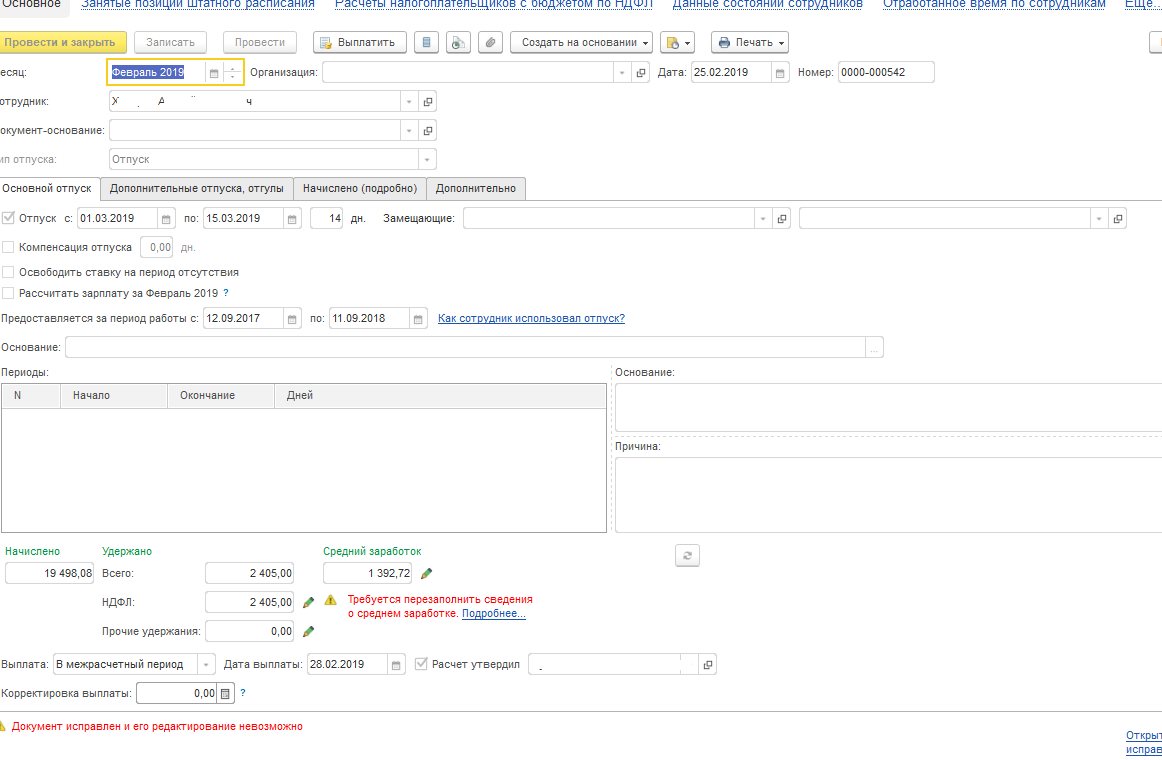 Документ-исправление(сокращение дней отпуска)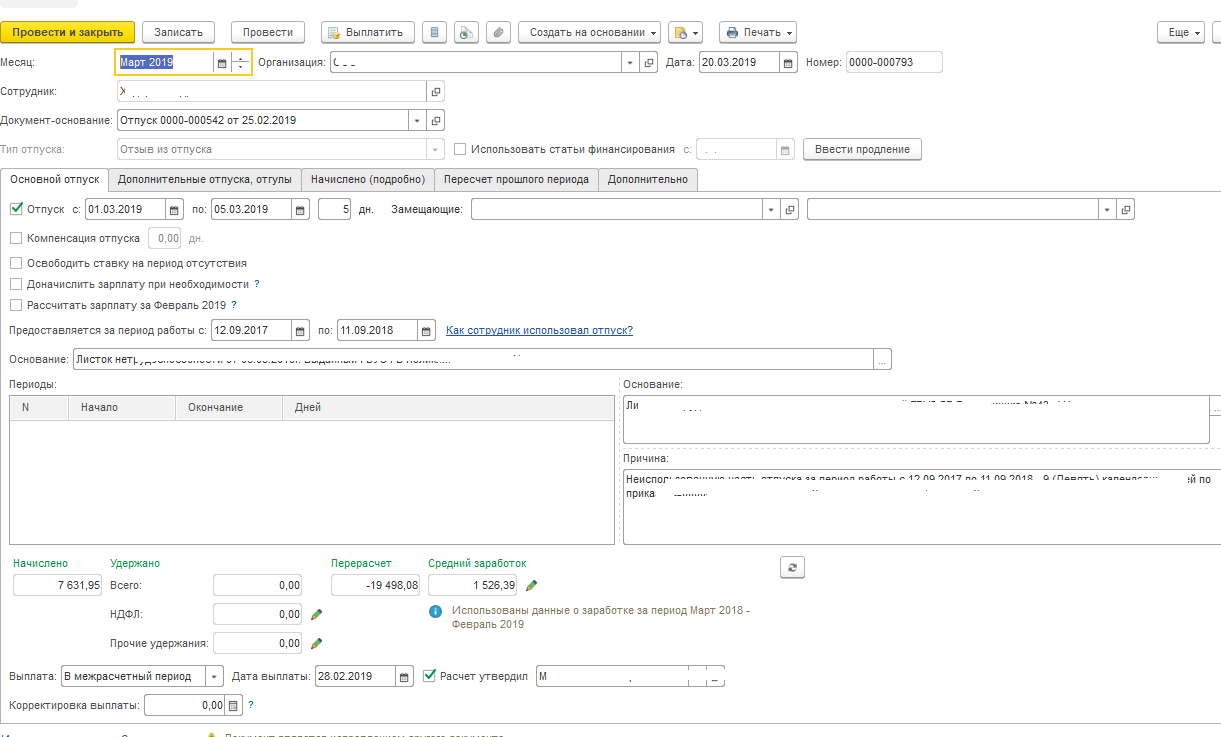 Больничный лист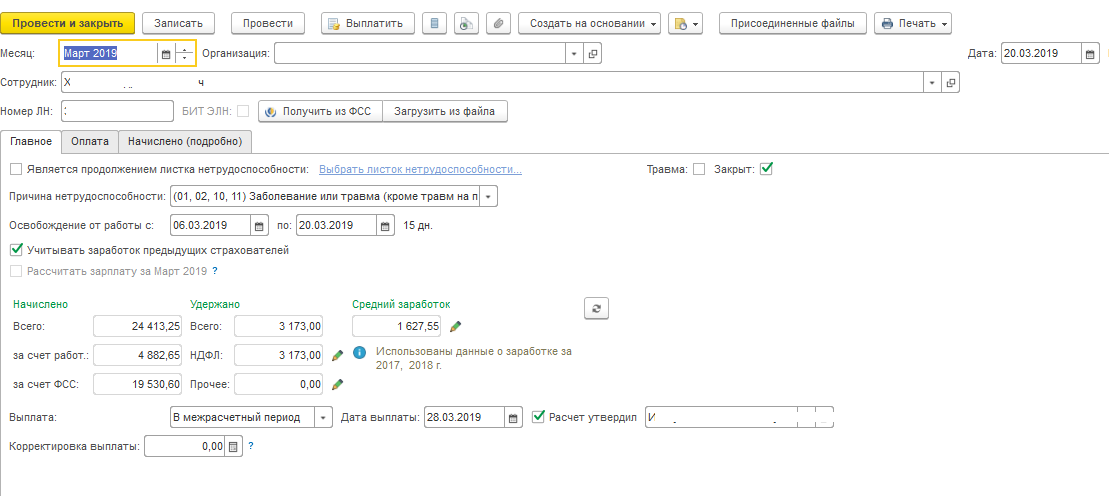 Продолжение отпуска - вариант1 НДФЛ считает правильно, но дата 28.02: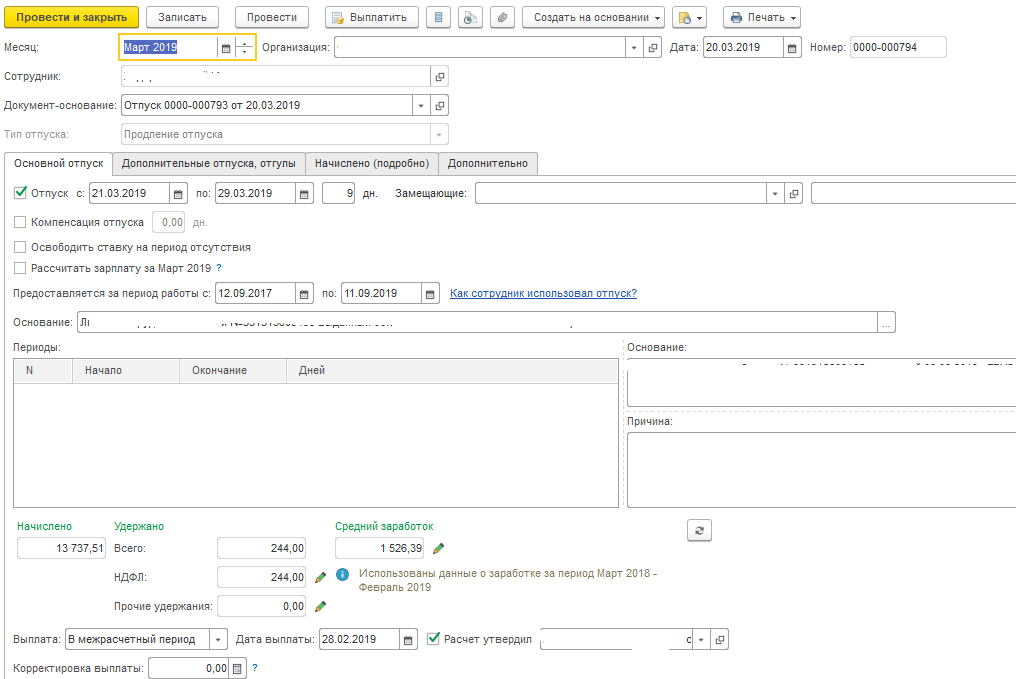 Вариант2 : дата верная 12.4, а НДФЛ – нет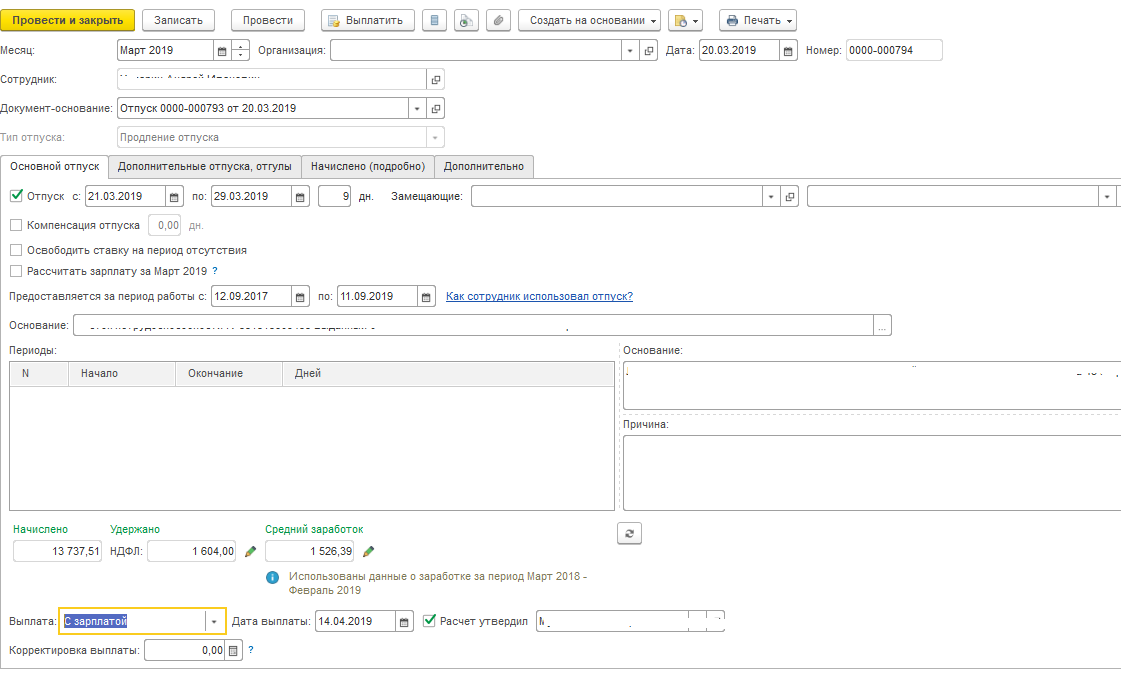 Регистр дохода в 1 варианте (020 строка по нему же заполняется ?):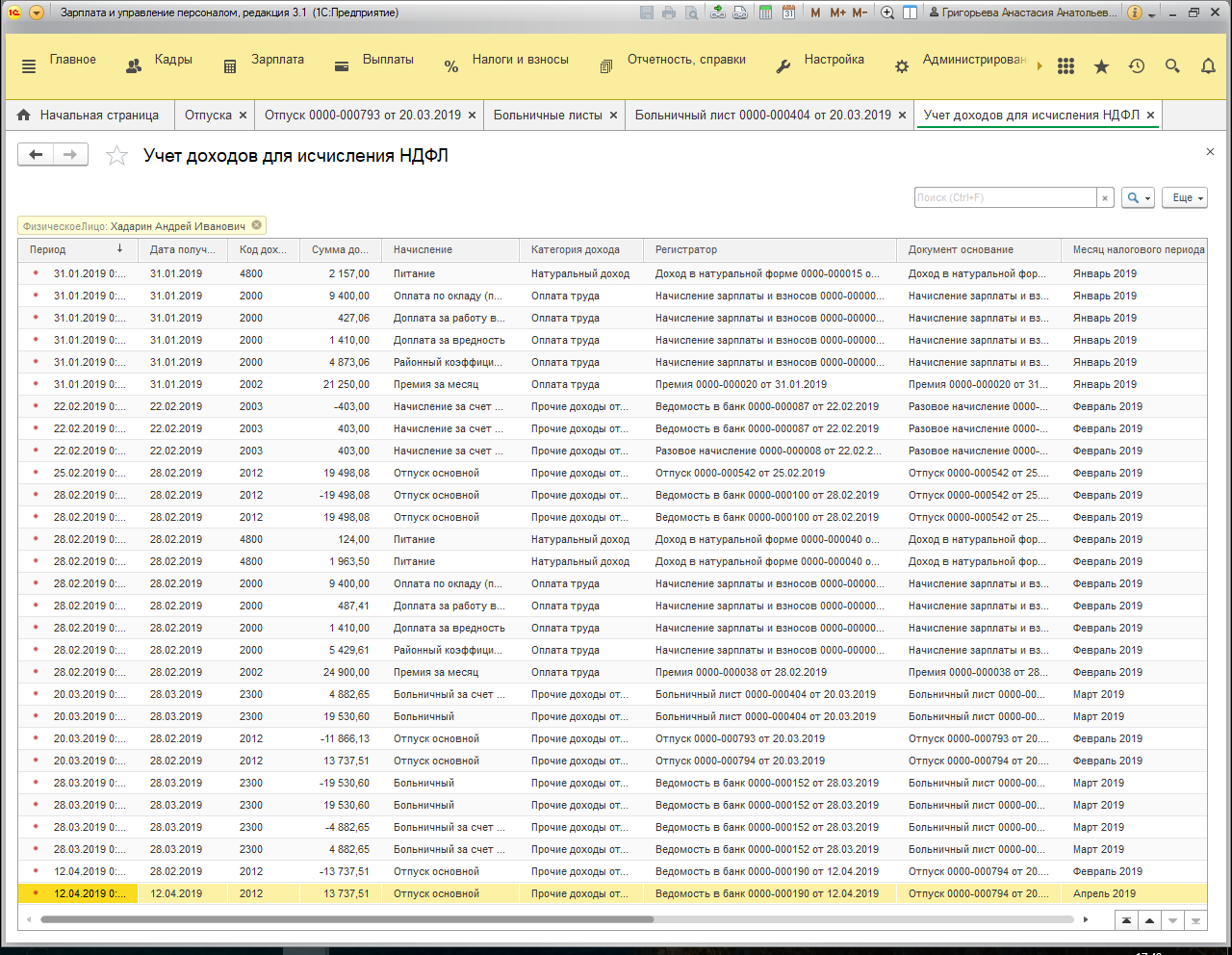 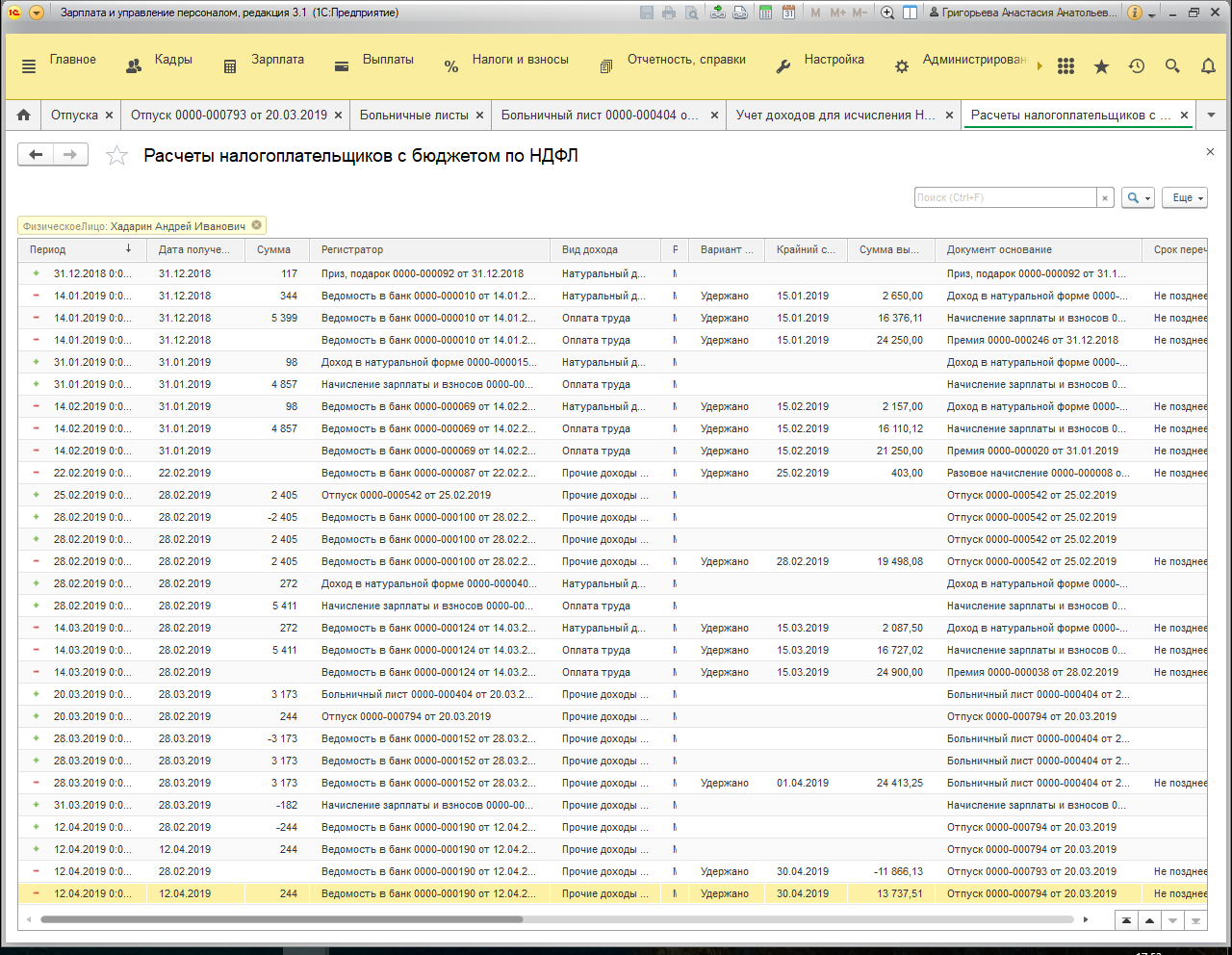 